Rakúsko – uhorské vyrovnanie a SlováciUhorskí politici chceli získať väčší vplyv na riadení Uhorska: => čakali na vhodnú príležitosť r. 1866 Prusko  - rakúska vojna => Rakúsko porazené => Habsburgovci oslabení  rakúsky cisár František Jozef I. (viď obrázok) rokuje s uhorskými politikmi o novom usporiadaní krajiny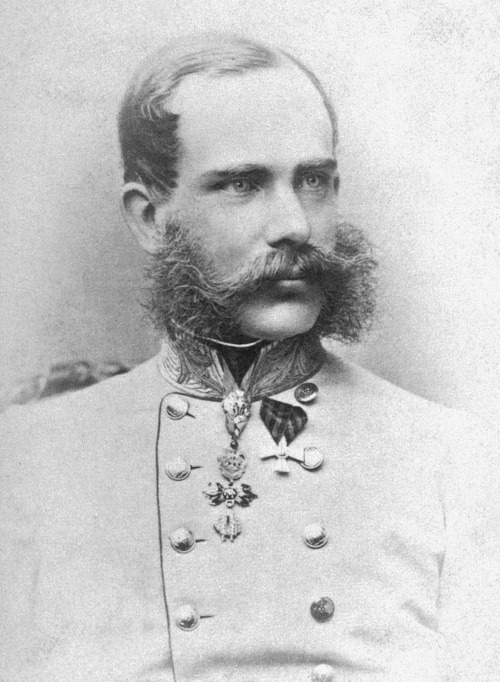  r. 1867 = Rakúsko – uhorské vyrovnanie => rozdelenie Habsburskej monarchie na dva rovnocenné štáty s dvoma samostatnými snemami a vládami. Oba celky spájala len osoba panovníka a tri najdôležitejšie ministerstvá => ministerstvo zahraničných vecí, vojska a financií takýto politický systém = dualizmus => dvojvládie, dvojštátie => dve centrá moci v jednom štáte na čele uhorskej vlády  gróf Július Andrássy Rakúsko a Uhorsko oddeľovala rieka Litava:Rakúsko = PredlitavskoUhorsko = Zalitavsko * Obchodná vlajka Rakúsko - Uhorska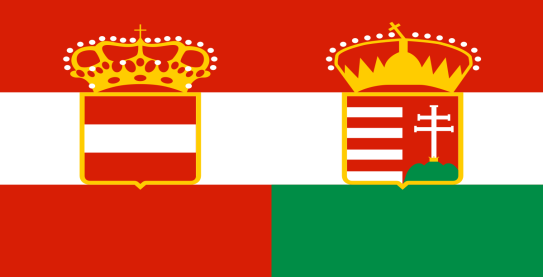  rozdelenie Habsburskej monarchie potvrdila aj korunovácia Františka Jozefa I. za kráľa Uhorska v Budíne*Korunovácia Františka Jozefa I.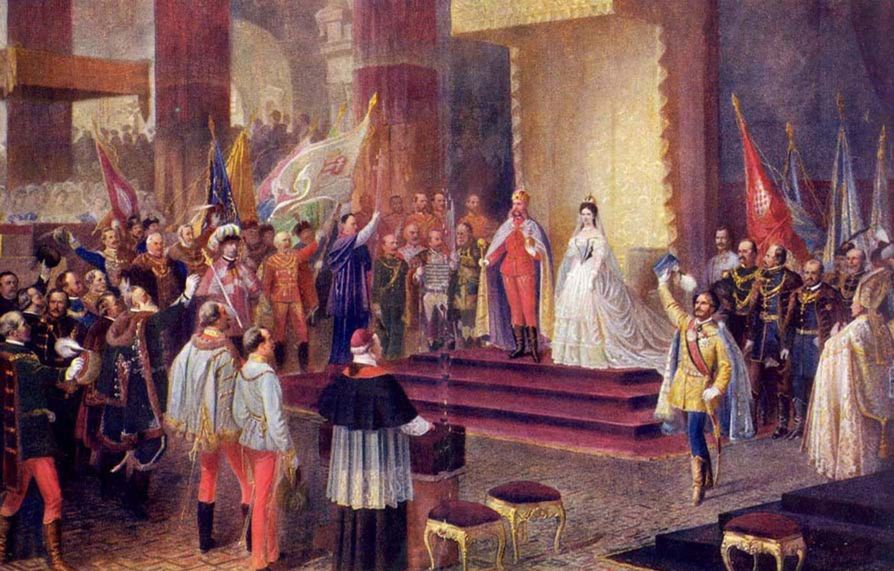 Od roku 1867 – 1918 /koniec I. svetovej vojny/ => oficiálny názov Rakúsko – UhorskoSlováci po rakúsko – uhorskom vyrovnaní:Po r. 1867  Uhorsko riadené uhorskou vládou a uhorským snemom predstavitelia nemaďarských národov sa dovtedy spoliehali na ochranu cisárskeho dvora (v Uhorsku maďarizácia) => teraz riešili svoje „záležitosti“ v Pešti (od r. 1873 Budapešť)Uhorskí politici  pretvoriť krajinu na štát s jedným uhorským národomNastáva obdobie zostrenej maďarizácie (hlavne Slováci a Rusíni)Likvidácia slovenských kultúrnych a školských centier => Matice slovenskej (1875) a troch slovenských gymnázií 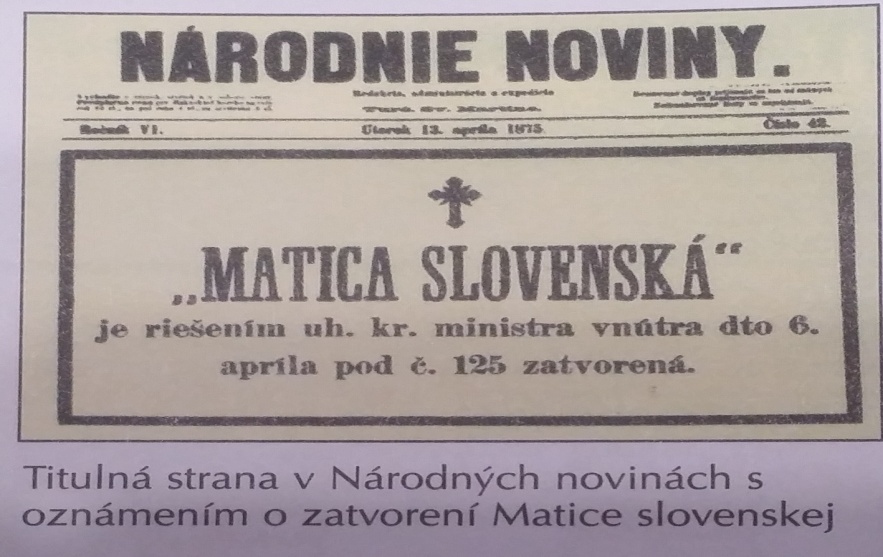 Do ľudových škôl (základné školy) => maďarčina ako povinný predmetMilý žiaci poprosím naštudovať učivo z učebnice dejepisu strana 62 - 65